           ҠАРАР                                                               РЕШЕНИЕ           01 декабрь  2017 й.                   № 133             01 декабря 2017 г.О публичных слушаниях по проекту бюджета сельского поселения Кашкинский сельсовет муниципального района Аскинский район  Республики Башкортостан на 2018 год и на плановый период 2019 и 2020 годов.	В    соответствии     с  п. 2   ст. 28,  п. 10  ст.35   Федерального закона от 6.10.2003года  № 131-ФЗ «Об общих принципах организации местного самоуправления в Российской Федерации»,   ст.11 Устава сельского поселения Кашкинский сельсовет муниципального района Аскинский район Республики Башкортостан Совет   сельского поселения Кашкинский сельсовет муниципального района Аскинский район Республики БашкортостанР Е Ш И Л:           1. Одобрить проект  бюджета  сельского поселения Кашкинский сельсовет муниципального района Аскинский район Республики Башкортостан на 2018 год и на плановый период 2019 и 2020 годов» (прилагается) и вынести на публичные слушания.2. Провести публичные слушания по проекту   бюджета сельского поселения Кашкинский сельсовет муниципального района Аскинский район Республики Башкортостан на 2018 год и на плановый период 2019 и 2020 годов  15 декабря  2017 года в 10.00 часов в зале заседаний Администрации  сельского поселения Кашкинский сельсовет муниципального района Аскинский район по адресу: с.Кашкино,  ул.Мира, 17.3. Для подготовки и проведения  публичных слушаний по проекту бюджета сельского поселения Кашкинский сельсовет муниципального района  Аскинский район Республики Башкортостан на 2018 год и на плановый период 2019 и 2020 годов образовать комиссию в следующем составе:Каримов М.Г. – председатель комиссии, депутат округа №1Хафизова А.А.–  секретарь комиссии, депутат округа №4Сибагатуллин Р.А. – член комиссии, депутат округа №6.           4. Обнародовать проект бюджета сельского поселения Кашкинский сельсовет муниципального района Аскинский  район на 2018 год и на плановый период  2019 и 2020 годов путем размещения на информационном стенде в здании администрации сельского поселения Кашкинский сельсовет по адресу: с.Кашкино ул.Мира,17  и  в сети общего доступа «Интернет» на официальном сайте сельского поселения Кашкинский сельсовет муниципального района Аскинский район РБ.           5. Установить прием письменных предложений жителей сельского поселения Кашкинский сельсовет муниципального района Аскинский район Республики Башкортостан по проекту  бюджета сельского поселения Кашкинский сельсовет муниципального района Аскинский район Республики Башкортостан на 2018 год и на плановый период 2019 и 2020 годов в срок до 14 декабря  2017 года по адресу: с.Кашкино, ул.Мира, 17,  каб. Главы администрации   с 9.00 до 17.00 часов.	Главасельского поселения Кашкинский сельсовет муниципального района Аскинский район Республики БашкортостанК.И.Шакируллин	Приложение к решению Совета сельского поселения Кашкинский сельсовет муниципального района Аскинский районРеспублики Башкортостан за №133 от 01.12.2017 г.КАРАР                                                                        РЕШЕНИЕ декабрь 2017 й.                №                    декабря  2017 г.О БЮДЖЕТЕ  СЕЛЬСКОГО ПОСЕЛЕНИЯ                       КАШКИНСКИЙ СЕЛЬСОВЕТ МУНИЦИПАЛЬНОГО РАЙОНААСКИНСКИЙ РАЙОН РЕСПУБЛИКИ БАШКОРТОСТАН НА 2018 ГОД  И НА  ПЛАНОВЫЙ ПЕРИОД 2019 И  2020 ГОДОВСовет сельского поселения Кашкинский сельсовет муниципального района Аскинский  район Республики Башкортостан    РЕШИЛ:1.Утвердить основные характеристики бюджета сельского поселения Кашкинский сельсовет муниципального района Аскинский район Республики Башкортостан  на 2018 год: 1) прогнозируемый  общий объем доходов бюджета сельского поселения Кашкинский сельсовет муниципального района Аскинский район  Республики Башкортостан   в сумме    2354,5 тыс. рублей.   2) общий объем расходов бюджета сельского поселения Кашкинский сельсовет муниципального района Аскинский район  Республики Башкортостан   в сумме   2354,5 тыс. рублей.   3) Дефицит (профицит) бюджета сельского поселения Кашкинский сельсовет муниципального района Аскинский район  Республики Башкортостан   в размере о рублей.2.Утвердить основные характеристики бюджета сельского поселения Кашкинский сельсовет муниципального района Аскинский район Республики Башкортостан  на плановый период 2019 и 2020 годов:1) прогнозируемый  общий объем доходов бюджета сельского поселения Кашкинский сельсовет муниципального района Аскинский район  Республики Башкортостан   на 2019 год   в сумме   2239,6 тыс. рублей и на 2020 год в сумме  2280,5 тыс. рублей.   2) общий объем расходов бюджета сельского поселения Кашкинский сельсовет муниципального района Аскинский район  Республики Башкортостан    на  2019 год в сумме  2239,6 тыс. рублей, в том числе условно утвержденные расходы в сумме 40,8 тыс. рублей и на 2020 год в сумме 2280,5 тыс.рублей, в том числе условно утвержденные расходы в сумме  81,7 тыс. рублей.3.1)Утвердить перечень главных администраторов доходов бюджета сельского поселения Кашкинский сельсовет муниципального района Аскинский район Республики Башкортостан согласно приложению 1 к настоящему решению.  2)Утвердить перечень главных администраторов источников финансирования дефицита бюджета сельского поселения Кашкинский сельсовет муниципального района Аскинский район Республики Башкортостан согласно приложению 2 к настоящему решению.4.Установить поступления доходов в бюджет сельского поселения Кашкинский сельсовет муниципального района Аскинский район Республики Башкортостан:1) на 2018 год согласно приложению 3 к настоящему решению;2) на плановый период 2019 и 2020 годов согласно приложению 4 к настоящему решению.5.Средства, поступающие во временное распоряжение получателей средств бюджета сельского поселения Кашкинский сельсовет муниципального района Аскинский район Республики Башкортостан учитываются на счете, открытом в  финансовом органе администрации  муниципального района Аскинский район  Республики Башкортостан   в учреждениях   Центрального банка Российской Федерации или кредитных организациях с учетом положений бюджетного законодательства Российской Федерации,  с отражением указанных операций на лицевых счетах, открытых получателям средств бюджета  сельского поселения Кашкинский сельсовет муниципального района Аскинский район Республики Башкортостан,  в порядке, установленном  финансовым органом администрации муниципального района Аскинский район Республики Башкортостан.6.1)Утвердить в пределах общего объема расходов бюджета сельского поселения Кашкинский сельсовет муниципального района Аскинский район  Республики Башкортостан установленного пунктом 1 настоящего  решения, распределение бюджетных ассигнований бюджета сельского поселения Кашкинский сельсовет муниципального района Аскинский район Республики Башкортостан по разделам и подразделам классификации расходов бюджетов: 1.1) на 2018 год согласно приложению 5 к настоящему решению; 1.2) на плановый период 2019 и 2020 годов согласно приложению 6 к настоящему решению.2) по целевым статьям  (государственным и муниципальным программам и непрограммным направлениям деятельности) группам видов расходов классификации расходов бюджетов : 2.1) на 2018 год согласно приложению 7 к настоящему решению;2.2)  на плановый период 2019 и 2020 годов согласно приложению 8 к настоящему решению.     3)Утвердить ведомственную структуру расходов бюджета сельского поселения Кашкинский сельсовет муниципального района Аскинский район Республики Башкортостан:3.1) на 2018 год согласно приложению 9 к настоящему решению;     3.2) на плановый период 2019 и 2020 годов согласно приложению 10 к настоящему решению.    7.1)Установить, что решения и иные нормативные правовые акты сельского поселения Кашкинский сельсовет муниципального района Аскинский район Республики Башкортостан, предусматривающие принятие  новых видов расходных обязательств или увеличение бюджетных ассигнований на исполнение существующих видов расходных обязательств сверх утвержденных в бюджете на 2018 год и на плановый период 2019 и 2020 годов,    а также сокращающие его доходную базу, подлежат исполнению при изыскании дополнительных источников доходов бюджета сельского поселения Кашкинский сельсовет муниципального района   Аскинский район  Республики Башкортостан и (или) сокращении бюджетных ассигнований по конкретным статьям расходов бюджета сельского поселения Кашкинский сельсовет муниципального района Аскинский район  Республики Башкортостан,   при условии внесения соответствующих изменений в настоящее решение.  2)Проекты решений и иных нормативных правовых актов сельского поселения Кашкинский сельсовет муниципального района Аскинский район Республики Башкортостан, требующие введения новых видов расходных обязательств  или увеличения бюджетных ассигнований по существующим видам расходных обязательств  сверх утвержденных в бюджете сельского поселения Кашкинский сельсовет муниципального района Аскинский район Республики Башкортостан на 2018 год и на плановый период 2019 и 2020 годов либо сокращающие его доходную базу, вносятся только при одновременном внесении предложений о дополнительных источниках доходов бюджета сельского поселения Кашкинский сельсовет муниципального района Аскинский район  Республики Башкортостан   и (или) сокращении бюджетных ассигнований по конкретным статьям расходов бюджета сельского поселения Кашкинский сельсовет муниципального района Аскинский район  Республики Башкортостан.  3)Администрация сельского поселения Кашкинский сельсовет муниципального района Аскинский район Республики Башкортостан не вправе принимать решения, приводящие к увеличению в 2018-2020 годах численности муниципальных служащих сельского поселения Кашкинский сельсовет муниципального района Аскинский район  Республики Башкортостан .8.1) Установить, что получатель средств бюджета сельского поселения Кашкинский сельсовет муниципального района Аскинский район Республики Башкортостан при заключении   муниципальных контрактов (гражданско-правовых договоров) на поставку товаров, выполнение  работ,  оказание услуг вправе предусматривать авансовые платежи.9. Установить объем межбюджетных трансфертов, получаемых в бюджет сельского поселения Кашкинский сельсовет муниципального района Аскинский район  Республики Башкортостан   из бюджета муниципального района  в 2018 году в сумме  1997,5 тыс. рублей,   в 2019 году  в сумме  1833,8  тыс. рублей и в 2020 году  1829,8 тыс. рублей.          10.Установить, что остатки средств бюджета сельского поселения Кашкинский сельсовет муниципального района Аскинский район  Республики Башкортостан   по состоянию на 1 января 2018 года, в полном объеме (за исключением целевых средств)  направляются администрацией сельского поселения Кашкинский сельсовет муниципального района Аскинский район  Республики Башкортостан на покрытие временных кассовых разрывов, в ходе исполнения бюджета сельского поселения Кашкинский сельсовет муниципального района Аскинский район  Республики Башкортостан.11.Данное решение вступает в силу с 1 января 2018 года. Подлежит обнародованию после его принятия и подписания в установленном порядке.12.Контроль за исполнением  настоящего решения возложить на комиссию Совета сельского поселения Кашкинский сельсовет муниципального района Аскинский район  Республики Башкортостан   по бюджету, налогам и вопросам собственности.Глава сельского поселения Кашкинский сельсовет муниципального района  Аскинский районРеспублики Башкортостан                                          К.И.Шакируллин	Перечень главных администраторов доходов бюджета сельского поселения Кашкинский сельсовет муниципального района Аскинский район  Республики Башкортостан<1> В части доходов, зачисляемых в бюджет сельского поселения  Кашкинский сельсовет муниципального района Аскинский район Республики Башкортостан в пределах компетенции главных администраторов доходов бюджета поселения  Кашкинский сельсовет муниципального района Аскинский район Республики Башкортостан.<2> Администраторами доходов бюджета сельского поселения  Кашкинский сельсовет муниципального района Аскинский район Республики Башкортостан по подстатьям,  статьям, подгруппам группы доходов «2 00 00000 00 – безвозмездные поступления» в части доходов от возврата остатков субсидий, субвенций и иных межбюджетных трансфертов, имеющих целевое назначение, прошлых лет (в части доходов, зачисляемых в бюджет сельского поселения  Кашкинский сельсовет  муниципального района Аскинский район Республики Башкортостан) являются уполномоченные органы местного самоуправления поселения, а также созданные ими казенные учреждения, предоставившие соответствующие межбюджетные трансферты.Администраторами доходов бюджета сельского поселения  Кашкинский сельсовет муниципального района Аскинский  район Республики Башкортостан по подстатьям, статьям, подгруппам группы доходов «2 00 00000 00 – безвозмездные поступления» являются уполномоченные органы местного самоуправления поселения, а также созданные ими казенные учреждения, являющиеся получателями указанных средств.Приложение № 2                                                               к решению Совета сельского поселения    Кашкинский сельсовет  муниципального                            района Аскинский район Республики Башкортостан  «О бюджете сельского поселения Кашкинский сельсовет муниципального района Аскинский   район Республики Башкортостан на 2018 год и на плановый период 2019 и 2020 годов»                 от    декабря 2017 года № Перечень главных администраторов источников финансирования  дефицита бюджета  сельского  поселения  Кашкинский сельсовет  муниципального района Аскинский район Республики Башкортостан БАШҠОРТОСТАН РЕСПУБЛИКАҺЫАСҠЫН  РАЙОНЫМУНИЦИПАЛЬ РАЙОНЫНЫҢҠАШҠА  АУЫЛ  СОВЕТЫАУЫЛ  БИЛӘМӘҺЕ СОВЕТЫ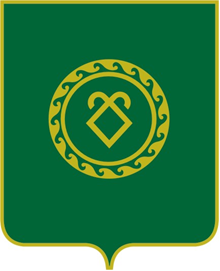 СОВЕТСЕЛЬСКОГО ПОСЕЛЕНИЯКАШКИНСКИЙ СЕЛЬСОВЕТМУНИЦИПАЛЬНОГО РАЙОНААСКИНСКИЙ РАЙОНРЕСПУБЛИКИ БАШКОРТОСТАНБАШҠОРТОСТАН РЕСПУБЛИКАҺЫАСҠЫН  РАЙОНЫМУНИЦИПАЛЬ РАЙОНЫНЫҢҠАШҠА  АУЫЛ  СОВЕТЫАУЫЛ  БИЛӘМӘҺЕ СОВЕТЫСОВЕТСЕЛЬСКОГО ПОСЕЛЕНИЯКАШКИНСКИЙ СЕЛЬСОВЕТМУНИЦИПАЛЬНОГО РАЙОНААСКИНСКИЙ РАЙОНРЕСПУБЛИКИ БАШКОРТОСТАНПриложение  № 1                                                                   к решению Совета сельского поселения                                          Кашкинский сельсовет муниципального района    Аскинский район Республики Башкортостан от  декабря 2017 года №  «О бюджете сельского поселения     Кашкинский сельсовет муниципального района Аскинский район  Республики Башкортостан   на 2018 год и на плановый период 2019 и 2020 годов»Код бюджетной классификации Российской Федерации  Код бюджетной классификации Российской Федерации  Наименование главного адми-нистра-торадоходов бюджета  поселения Наименование 123791Администрация сельского поселения Кашкинский сельсовет муниципального района Аскинский район Республики Башкортостан791 1 08 04020 01 0000 110Государственная пошлина за совершение нотариальных действий  должностными лицами органов местного самоуправления, уполномоченными в соответствии с законодательными актами Российской Федерации на совершение нотариальных действий7911 13 01995 10 0000 130Прочие доходы от оказания платных услуг (работ) получателями средств бюджетов сельских поселений7911 13 02065 10 0000 130Доходы, поступающие в порядке возмещения расходов, понесенных в связи с эксплуатацией имущества сельских поселений7911 13 02995 10 0000 130Прочие доходы от компенсации затрат  бюджетов сельских поселений7911 16 23051 10 0000 140Доходы от возмещения ущерба при возникновении страховых случаев по обязательному страхованию гражданской ответственности, когда выгодоприобретателями выступают получатели средств бюджетов сельских поселений7911 16 23052 10 0000 140Доходы от возмещения ущерба при возникновении иных страховых случаев, когда выгодоприобретателями выступают получатели средств бюджетов сельских  поселений7911 16 32000 10 0000 140 Денежные взыскания, налагаемые в возмещение ущерба, причиненного в результате незаконного или нецелевого использования бюджетных средств (в части бюджетов сельских поселений)7911 16 90050 10 0000 140Прочие поступления от денежных взысканий (штрафов) и иных сумм в возмещение ущерба, зачисляемые в бюджеты сельских поселений7911 17 01050 10 0000 180Невыясненные поступления, зачисляемые в бюджеты сельских поселений7911 17 05050 10 0000 180Прочие неналоговые доходы бюджетов сельских поселений7911 17 14030 10 0000 180Средства самообложения граждан, зачисляемые в бюджеты сельских поселений7912 00 00000 00 0000 000Безвозмездные поступления <1>Иные доходы бюджета сельского поселения Кашкинский сельсовет муниципального района Аскинский район  Республики Башкортостан, администрирование которых может осуществляться главными администраторами доходов бюджета сельского поселения Кашкинский сельсовет муниципального района  Аскинский район  Республики Башкортостан в пределах их компетенции1 11 03050 10 0000 120Проценты, полученные от предоставления бюджетных кредитов внутри страны за счет средств бюджетов сельских поселений1 11 09015 10 0000 120Доходы от распоряжения правами на результаты интеллектуальной деятельности военного, специального и двойного назначения, находящимися в собственности сельских  поселений1 11 09025 10 0000 120Доходы от распоряжения правами на результаты научно-технической деятельности, находящимися в собственности сельских поселений1 11 09045 10 0000 120Прочие поступления от использования имущества, находящегося в собственности сельских поселений (за исключением имущества муниципальных бюджетных и автономных учреждений, а также имущества муниципальных унитарных предприятий, в том числе казенных)1 12 04051 10 0000 120 Плата за использование лесов, расположенных на землях иных категорий, находящихся в  собственности сельских поселений, в части платы по договору купли-продажи лесных насаждений 1 12 04052 10 0000 120 Плата за использование лесов, расположенных на землях иных категорий, находящихся в собственности сельских поселений, в части арендной платы1 13 01995 10 0000 130Прочие доходы от оказания платных услуг (работ) получателями средств бюджетов сельских поселений1 13 02065 10 0000 130Доходы, поступающие в порядке возмещения расходов, понесенных в связи с эксплуатацией  имущества сельских поселений1 13 02995 10 0000 130Прочие доходы от компенсации затрат  бюджетов сельских поселений1 14 01050 10 0000 410Доходы от продажи квартир, находящихся в собственности сельских поселений1 14 03050 10 0000 410Средства от распоряжения и реализации конфискованного и иного имущества, обращенного в доходы сельских  поселений (в части реализации основных средств по указанному имуществу1 14 03050 10 0000 440Средства от распоряжения и реализации конфискованного и иного имущества, обращенного в доходы сельских поселений (в части реализации материальных запасов по указанному имуществу)1 14 04050 10 0000 420Доходы от продажи нематериальных активов, находящихся в собственности сельских поселений1 15 02050 10 0000 140Платежи, взимаемые органами местного самоуправления (организациями) сельских поселений за выполнение определенных функций1 16 23051 10 0000 140Доходы от возмещения ущерба при возникновении страховых случаев по обязательному страхованию гражданской ответственности, когда выгодоприобретателями выступают получатели средств бюджетов сельских поселений1 16 23052 10 0000 140Доходы от возмещения ущерба при возникновении иных страховых случаев, когда выгодоприобретателями выступают получатели средств бюджетов сельских поселений1 16 90050 10 0000 140Прочие поступления от денежных взысканий (штрафов) и иных сумм в возмещение ущерба, зачисляемые в бюджеты сельских поселений1 17 01050 10 0000 180Невыясненные поступления, зачисляемые в бюджеты сельских поселений1 17 05050 10 0000 180Прочие неналоговые доходы бюджетов сельских поселений2 00 00000 00 0000 000Безвозмездные поступления <1>, <2>Код бюджетной классификации Российской Федерации  Код бюджетной классификации Российской Федерации  Наименование главно-го адми-нистра-тораИсточников финансирования бюджета Наименование 123791Администрация сельского поселения Кашкинский сельсовет муниципального района  Аскинский район  Республики Башкортостан79101 05 02 01 05 0000 510Увеличение прочих остатков денежных средств 79101 05 02 01 05 0000 610Уменьшение прочих остатков денежных средств Приложение № 3Приложение № 3Приложение № 3к решению Совета сельского поселения  к решению Совета сельского поселения  к решению Совета сельского поселения  Кашкинский сельсовет муниципального района Кашкинский сельсовет муниципального района Кашкинский сельсовет муниципального района Аскинский район Республики БашкортостанАскинский район Республики БашкортостанАскинский район Республики Башкортостанот    декабря 2017 года №от    декабря 2017 года №от    декабря 2017 года №            «О бюджете сельского поселения Кашкинский            «О бюджете сельского поселения Кашкинский            «О бюджете сельского поселения Кашкинскийсельсовет муниципального района Аскинский районсельсовет муниципального района Аскинский районсельсовет муниципального района Аскинский район Республики Башкортостан на 2018 и на плановый период 2019 и 2020 годов» Республики Башкортостан на 2018 и на плановый период 2019 и 2020 годов» Республики Башкортостан на 2018 и на плановый период 2019 и 2020 годов»ОБЪЕМОБЪЕМОБЪЕМ доходов бюджета сельского поселения Кашкинский сельсовет муниципального района Аскинский район Республики Башкортостан  доходов бюджета сельского поселения Кашкинский сельсовет муниципального района Аскинский район Республики Башкортостан  доходов бюджета сельского поселения Кашкинский сельсовет муниципального района Аскинский район Республики Башкортостан на 2018 годна 2018 годна 2018 год(тыс. руб.)Коды бюджетной классификации Российской ФедерацииНаименование налога (сбора)Сумма123Всего2354,51 00 00000 00 0000 000Налоговые и неналоговые доходы357,0  1 01 02000 01 0000 110Налог на доходы физических лиц80,0  1 01 02010 01 0000 110Налог на доходы физических лиц с доходов, источником которых является налоговый агент, за исключением доходов, в отношении которых исчисление и уплата налога осуществляются в соответствии со статьями 227, 2271 и 228 Налогового кодекса Российской Федерации80,0  1 05 00000 00 0000 000Налоги на совокупный доход4,0  1 05 03010 01 0000 110Единый сельхозналог4,0  1 06 01030 10 0000 110Налог на имущество физических лиц21,0  1 06 01030 10 0000 110Налог на имущество физических лиц21,0  1 06 06000  00000  110Земельный налог215,0  1 06 06043  00000  110Земельный налог с физических лиц, обладающих земельным участком, расположенным в границах сельских поселений180,0  1 06 06033  00000  110Земельный налог с организаций, обладающих земельным участком, расположенным в границах сельских поселений35,0  1 08 00000 00 0000 000ГОСУДАРСТВЕННАЯ ПОШЛИНА14,0  1 08 04020 01 0000 110Государственная пошлина за совершение нотариальных действий должностными лицами органов местного самоуправления, уполномоченными в соответствии с законодательными актами РФ на совершение нотариальных действий14,0  1 11 05000 00 0000 000Доходы,получаемые в виде арендной либо иной платы за передачу в возмездное пользование государственного  и муниципального  имущества (за исключением имущества бюджетных и автономных учреждений, а также имущества государственных и муниципальных унитарных предприятий, в том числе казенных)23,0  1 11 05025 10 0000 120Доходы, получаемые в виде арендной платы, а также средства от продажи права на заключение договоров аренды за земли, находящиеся в собственности поселений (за исключением земельных участков муниципальных бюджетных и автономных учреждений) 3,0  1 11 05035 10 0000 120Доходы от сдачи в аренду имущества, находящегося в оперативном управлении органов управления поселений и созданных ими учреждений (за исключением имущества муниципальных  автономных учреждений)20,0  1 14 00000 00 0000 000Доходы от продажи материальных и нематериальных активов0,0  1 14 02053 10 0000 410   Доходы от реализации иного имущества, находящегося в собственности поселений (за исключением имущества муниципальных бюджетных и автономных учреждений, а также имущества муниципальных унитарных предприятий, в том числе казенных), в части реализации основных средств по указанному имуществуБезвозмездные поступления1 997,5  2 02 15001 05 0000 151Дотации бюджетам поселений на выравнивание бюджетной обеспеченности137,6  2 02 15001 05 0000 151Дотации бюджетам поселений на выравнивание бюджетной обеспеченности1 113,3  2 02 15002 05 0000 151Дотации бюджетам поселений на поддержку мер сбалансированности бюджетов25,7  2020 35118 10 0000 151Субвенции бюджетам поселений на осуществление первичного воинского учета на территориях, где отсутствуют военные комиссариаты65,2  202 49999 10 7502 151Прочие межбюджетные трансферты, передаваемые бюджетам поселений на благоустройство территорий населенных пунктов, коммунальное хозяйство, обеспечение мер пожарной безопасности и осуществлению дорожной деятельности в границах сельских поселений500,0  2 02 40014 10 7301 151Межбюджетные трансферты, передаваемые бюджетам сельских поселений из бюджетов муниципальных районов на осуществление части полномочий по решению вопросов местного значения в соответствии с заключенными соглашениями (прочие)155,7  Приложение № 4Приложение № 4Приложение № 4Приложение № 4к решению Совета сельского поселения  к решению Совета сельского поселения  к решению Совета сельского поселения  к решению Совета сельского поселения  Кашкинский сельсовет муниципального района Кашкинский сельсовет муниципального района Кашкинский сельсовет муниципального района Кашкинский сельсовет муниципального района Аскинский район Республики БашкортостанАскинский район Республики БашкортостанАскинский район Республики БашкортостанАскинский район Республики Башкортостанот   декабря 2017 года № от   декабря 2017 года № от   декабря 2017 года № от   декабря 2017 года №             «О бюджете сельского поселения Кашкинский            «О бюджете сельского поселения Кашкинский            «О бюджете сельского поселения Кашкинский            «О бюджете сельского поселения Кашкинскийсельсовет муниципального района Аскинский   сельсовет муниципального района Аскинский   сельсовет муниципального района Аскинский   сельсовет муниципального района Аскинский   район Республики Башкортостан на 2018 год и на плановый период 2019-2020 годов»район Республики Башкортостан на 2018 год и на плановый период 2019-2020 годов»район Республики Башкортостан на 2018 год и на плановый период 2019-2020 годов»район Республики Башкортостан на 2018 год и на плановый период 2019-2020 годов»ОБЪЕМОБЪЕМОБЪЕМОБЪЕМ доходов бюджета сельского поселения Кашкинский сельсовет муниципального района Аскинский район Республики Башкортостан  доходов бюджета сельского поселения Кашкинский сельсовет муниципального района Аскинский район Республики Башкортостан  доходов бюджета сельского поселения Кашкинский сельсовет муниципального района Аскинский район Республики Башкортостан  доходов бюджета сельского поселения Кашкинский сельсовет муниципального района Аскинский район Республики Башкортостан на 2019-2020 годына 2019-2020 годына 2019-2020 годына 2019-2020 годы(тыс. руб.)Коды бюджетной классификации Российской ФедерацииНаименование налога (сбора)2019 год2020 год1234Всего2239,62280,51 00 00000 00 0000 000Налоговые и неналоговые доходы405,8450,71 01 02000 01 0000 110Налог на доходы физических лиц84,0  87,0  1 01 02010 01 0000 110Налог на доходы физических лиц с доходов, источником которых является налоговый агент, за исключением доходов, в отношении которых исчисление и уплата налога осуществляются в соответствии со статьями 227, 2271 и 228 Налогового кодекса Российской Федерации84,0  87,0  1 0500000 00 0000 000Налоги на совокупный доход4,0  5,0  1 0503020 01 0000 110Единый сельскохозяйственный налог4,0  5,0  1 06 00000 00 0000 110Налоги на имущество 21,0  21,0  1 06 01030 10 0000 110Налог на имущество физических лиц21,0  21,0  1 06 06000  00000  110Земельный налог217,0  217,0  1 06 06043  00000  110Земельный налог с физических лиц, обладающих земельным участком, расположенным в границах сельских поселений182,0  182,0  1 06 06033  00000  110Земельный налог с организаций, обладающих земельным участком, расположенным в границах сельских поселений35,0  35,0  1 08 00000 00 0000 000ГОСУДАРСТВЕННАЯ ПОШЛИНА16,0  16,0  1 08 04020 01 0000 110Государственная пошлина за совершение нотариальных действий должностными лицами органов местного самоуправления, уполномоченными в соответствии с законодательными актами РФ на совершение нотариальных действий16,0  16,0  1 11 05000 00 0000 120Доходы,получаемые в виде арендной либо иной платы за передачу в возмездное пользование государственного  и муниципального  имущества (за исключением имущества бюджетных и автономных учреждений, а также имущества государственных и муниципальных унитарных предприятий, в том числе казенных)23,0  23,0  1 11 05025 10 0000 120Доходы, получаемые в виде арендной платы, а также средства от продажи права на заключение договоров аренды за земли, находящиеся в собственности поселений (за исключением земельных участков муниципальных бюджетных и автономных учреждений) 3,0  3,0  1 11 05035 10 0000 120Доходы от сдачи в аренду имущества, находящегося в оперативном управлении органов управления поселений и созданных ими учреждений (за исключением имущества муниципальных  автономных учреждений)20,0  20,0  1 14 00000 00 0000 000Доходы от продажи материальных и нематериальных активов0,0  0,0  1 14 02053 10 0000 410   Доходы от реализации иного имущества, находящегося в собственности поселений (за исключением имущества муниципальных бюджетных и автономных учреждений, а также имущества муниципальных унитарных предприятий, в том числе казенных), в части реализации основных средств по указанному имуществу1 17 00000 00 0000 000Прочие неналоговые доходы 40,8  81,7  1 17 05050 10 0000 180Прочие неналоговые доходы бюджетов поселений40,8  81,7  Безвозмездные поступления1 833,8  1 829,8  2 02 15001 05 0000 151Дотации бюджетам поселений на выравнивание бюджетной обеспеченности137,6  137,6  2 02 15001 05 0000 151Дотации бюджетам поселений на выравнивание бюджетной обеспеченности1 129,8  1 125,1  2 02 15002 05 0000 151Дотации бюджетам поселений на поддержку мер сбалансированности бюджетов1,2  1,9  2020 35118 10 0000 151Субвенции бюджетам поселений на осуществление первичного воинского учета на территориях, где отсутствуют военные комиссариаты65,2  65,2  202 49999 10 7502 151Прочие межбюджетные трансферты, передаваемые бюджетам поселений на благоустройство территорий населенных пунктов, коммунальное хозяйство, обеспечение мер пожарной безопасности и осуществлению дорожной деятельности в границах сельских поселений500,0  500,0                                                                                                                                                                      Приложение №5                                                                                                                                                                    Приложение №5                                                                                                                                                                    Приложение №5                                                                                                                                                                    Приложение №5                                                                                                                                                                    Приложение №5                                                                                                                                                                    Приложение №5                                                                                                                                                                    Приложение №5                                                                                                                                                                    Приложение №5                                                                                                                                                                    Приложение №5                                                                                                                              к решению Совета сельского поселения                                                                                                                              к решению Совета сельского поселения                                                                                                                              к решению Совета сельского поселения                                                                                                                              к решению Совета сельского поселения                                                                                                                              к решению Совета сельского поселения                                                                                                                              к решению Совета сельского поселения                                                                                                                              к решению Совета сельского поселения                                                                                                                              к решению Совета сельского поселения                                                                                                                              к решению Совета сельского поселения                                                                                       Кашкинский  сельсовет муниципального района                                                                                       Кашкинский  сельсовет муниципального района                                                                                       Кашкинский  сельсовет муниципального района                                                                                       Кашкинский  сельсовет муниципального района                                                                                       Кашкинский  сельсовет муниципального района                                                                                       Кашкинский  сельсовет муниципального района                                                                                       Кашкинский  сельсовет муниципального района                                                                                       Кашкинский  сельсовет муниципального района                                                                                       Кашкинский  сельсовет муниципального района                                                                                      Аскинский район Республики Башкортостан                                                                                      Аскинский район Республики Башкортостан                                                                                      Аскинский район Республики Башкортостан                                                                                      Аскинский район Республики Башкортостан                                                                                      Аскинский район Республики Башкортостан                                                                                      Аскинский район Республики Башкортостан                                                                                      Аскинский район Республики Башкортостан                                                                                      Аскинский район Республики Башкортостан                                                                                      Аскинский район Республики Башкортостан                                                      От  декабря 2017 года №                                                      От  декабря 2017 года №                                                      От  декабря 2017 года №                                                      От  декабря 2017 года №                                                      От  декабря 2017 года №                                                      От  декабря 2017 года №                                                      От  декабря 2017 года №                                                      От  декабря 2017 года №                                                      От  декабря 2017 года №                                                                                     «О бюджете сельского поселения Кашкинский                                                                                     «О бюджете сельского поселения Кашкинский                                                                                     «О бюджете сельского поселения Кашкинский                                                                                     «О бюджете сельского поселения Кашкинский                                                                                     «О бюджете сельского поселения Кашкинский                                                                                     «О бюджете сельского поселения Кашкинский                                                                                     «О бюджете сельского поселения Кашкинский                                                                                     «О бюджете сельского поселения Кашкинский                                                                                     «О бюджете сельского поселения Кашкинский                                                                                сельсовет муниципального района Аскинский   район                                                                                сельсовет муниципального района Аскинский   район                                                                                сельсовет муниципального района Аскинский   район                                                                                сельсовет муниципального района Аскинский   район                                                                                сельсовет муниципального района Аскинский   район                                                                                сельсовет муниципального района Аскинский   район                                                                                сельсовет муниципального района Аскинский   район                                                                                сельсовет муниципального района Аскинский   район                                                                                сельсовет муниципального района Аскинский   район                   Республики Башкортостан на 2018 год и на плановый период 2019-2020 годов»                   Республики Башкортостан на 2018 год и на плановый период 2019-2020 годов»                   Республики Башкортостан на 2018 год и на плановый период 2019-2020 годов»                   Республики Башкортостан на 2018 год и на плановый период 2019-2020 годов»                   Республики Башкортостан на 2018 год и на плановый период 2019-2020 годов»                   Республики Башкортостан на 2018 год и на плановый период 2019-2020 годов»                   Республики Башкортостан на 2018 год и на плановый период 2019-2020 годов»                   Республики Башкортостан на 2018 год и на плановый период 2019-2020 годов»                   Республики Башкортостан на 2018 год и на плановый период 2019-2020 годов» Распределение бюджетных ассигнований  сельского поселения Кашкинский сельсовет муниципального района Аскинский район Республики Башкортостан на 2018 год по разделами  подразделам  целевых статей (муниципальным программам сельского поселения и непрограммным направлениям), группам видов расходов  классификации расходов бюджетов Распределение бюджетных ассигнований  сельского поселения Кашкинский сельсовет муниципального района Аскинский район Республики Башкортостан на 2018 год по разделами  подразделам  целевых статей (муниципальным программам сельского поселения и непрограммным направлениям), группам видов расходов  классификации расходов бюджетов Распределение бюджетных ассигнований  сельского поселения Кашкинский сельсовет муниципального района Аскинский район Республики Башкортостан на 2018 год по разделами  подразделам  целевых статей (муниципальным программам сельского поселения и непрограммным направлениям), группам видов расходов  классификации расходов бюджетов Распределение бюджетных ассигнований  сельского поселения Кашкинский сельсовет муниципального района Аскинский район Республики Башкортостан на 2018 год по разделами  подразделам  целевых статей (муниципальным программам сельского поселения и непрограммным направлениям), группам видов расходов  классификации расходов бюджетов Распределение бюджетных ассигнований  сельского поселения Кашкинский сельсовет муниципального района Аскинский район Республики Башкортостан на 2018 год по разделами  подразделам  целевых статей (муниципальным программам сельского поселения и непрограммным направлениям), группам видов расходов  классификации расходов бюджетов Распределение бюджетных ассигнований  сельского поселения Кашкинский сельсовет муниципального района Аскинский район Республики Башкортостан на 2018 год по разделами  подразделам  целевых статей (муниципальным программам сельского поселения и непрограммным направлениям), группам видов расходов  классификации расходов бюджетов Распределение бюджетных ассигнований  сельского поселения Кашкинский сельсовет муниципального района Аскинский район Республики Башкортостан на 2018 год по разделами  подразделам  целевых статей (муниципальным программам сельского поселения и непрограммным направлениям), группам видов расходов  классификации расходов бюджетов Распределение бюджетных ассигнований  сельского поселения Кашкинский сельсовет муниципального района Аскинский район Республики Башкортостан на 2018 год по разделами  подразделам  целевых статей (муниципальным программам сельского поселения и непрограммным направлениям), группам видов расходов  классификации расходов бюджетов Распределение бюджетных ассигнований  сельского поселения Кашкинский сельсовет муниципального района Аскинский район Республики Башкортостан на 2018 год по разделами  подразделам  целевых статей (муниципальным программам сельского поселения и непрограммным направлениям), группам видов расходов  классификации расходов бюджетов(тыс.руб)НаименованиеРзПрЦсВрВрСуммаСуммаСуммаСумма123445555ВСЕГО2 354,5  2 354,5  2 354,5  2 354,5  ОБЩЕГОСУДАРСТВЕННЫЕ ВОПРОСЫ01001 538,0  1 538,0  1 538,0  1 538,0  Функционирование высшего должностного лица субъекта Российской Федерации и муниципального образования0102484,4  484,4  484,4  484,4  Непрограммные расходы01029900000484,4  484,4  484,4  484,4  Глава муниципального образования01029900203484,4  484,4  484,4  484,4  Расходы на выплаты персоналу в целях обеспечения выполнения функций государственными (муниципальными) органами, казенными учреждениями, органами управления государственными внебюджетными фондами01029900203100100484,4  484,4  484,4  484,4  Функционирование Правительства Российской Федерации, высших исполнительных органов государственной власти субъектов Российской Федерации, местных администраций01041 053,6  1 053,6  1 053,6  1 053,6  Непрограммные расходы010499000001 053,6  1 053,6  1 053,6  1 053,6  Аппараты органов государственной власти Республики Башкортостан010499002041 053,6  1 053,6  1 053,6  1 053,6  Расходы на выплаты персоналу в целях обеспечения выполнения функций государственными (муниципальными) органами, казенными учреждениями, органами управления государственными внебюджетными фондами01049900204100100677,5  677,5  677,5  677,5  Закупка товаров, работ и услуг для государственных (муниципальных) нужд01049900204200200367,6  367,6  367,6  367,6  Иные бюджетные ассигнования010499002048008008,5  8,5  8,5  8,5  Национальная оборона020065,2  65,2  65,2  65,2  Непрограммные расходы0200990000065,2  65,2  65,2  65,2  Осуществление первичного воинского учета на территориях , где отсутствуют военные комиссариаты,за счет федерального бюджета0200990511865,2  65,2  65,2  Расходы на выплаты персоналу в целях обеспечения выполнения функций государственными (муниципальными) органами, казенными учреждениями, органами управления государственными внебюджетными фондами0200990511810010010060,2  60,2  60,2  Закупка товаров, работ и услуг для государственных (муниципальных) нужд020099051182002002005,0  5,0  5,0  Национальная экономика0400155,7  155,7  155,7  Дорожное хозяйство (дорожные фонды)0409155,7  155,7  155,7  Муниципальная Программа «Поддержка дорожного хозяйства» на 2018-2020 годы04091000000155,7  155,7  155,7  Дорожное хозяйство04091000315155,7  155,7  155,7  Закупка товаров, работ и услуг для государственных (муниципальных) нужд04091000315200200200155,7  155,7  155,7  Жилично-коммунальное хозяйство0500523,6  523,6  523,6  Муниципальная Программа «Благоустройство сельского поселения» на 2018-2020 годы05000800000523,6  523,6  523,6  Другие вопросы в области жилищно-коммунального хозяйства0505500,0  500,0  500,0  Иные межбюджетные трансферты на финансирование мероприятий по благоустройству территорий населенных пунктов и осуществлению дорожной деятельности в границах сельских поселений0505080174040500,0  500,0  500,0  Закупка товаров, работ и услуг для государственных (муниципальных) нужд0505080174040200200200500,0  500,0  500,0  Мероприятия по благоустройству территории населенных пунктов0503080060523,6  23,6  23,6  Закупка товаров, работ и услуг для государственных (муниципальных) нужд0503080060520020020023,6  23,6  23,6  СОЦИАЛЬНАЯ ПОЛИТИКА100072,0  72,0  72,0  Социальное обеспечение населения100372,0  72,0  72,0  Меры социальной поддержки и социальные выплаты отдельным категориям граждан, установленные решениями органов местного самоуправления1003990104572,0  72,0  72,0  Социальное обеспечение и иные выплаты населению1003990104530030030072,0  72,0  72,0  Приложение №6Приложение №6Приложение №6Приложение №6Приложение №6Приложение №6к решению Совета сельского поселения  к решению Совета сельского поселения  к решению Совета сельского поселения  к решению Совета сельского поселения  к решению Совета сельского поселения  к решению Совета сельского поселения  Кашкинский  сельсовет муниципального района Кашкинский  сельсовет муниципального района Кашкинский  сельсовет муниципального района Кашкинский  сельсовет муниципального района Кашкинский  сельсовет муниципального района Кашкинский  сельсовет муниципального района Аскинский район Республики БашкортостанАскинский район Республики БашкортостанАскинский район Республики БашкортостанАскинский район Республики БашкортостанАскинский район Республики БашкортостанАскинский район Республики БашкортостанОт  декабря 2017 года № От  декабря 2017 года № От  декабря 2017 года № От  декабря 2017 года № От  декабря 2017 года № От  декабря 2017 года №          « О бюджете сельского поселения Кашкинский         « О бюджете сельского поселения Кашкинский         « О бюджете сельского поселения Кашкинский         « О бюджете сельского поселения Кашкинский         « О бюджете сельского поселения Кашкинский         « О бюджете сельского поселения Кашкинскийсельсовет муниципального района Аскинский   район сельсовет муниципального района Аскинский   район сельсовет муниципального района Аскинский   район сельсовет муниципального района Аскинский   район сельсовет муниципального района Аскинский   район сельсовет муниципального района Аскинский   район Республики Башкортостан на 2018 год и на плановый период  2019-2020 годов»Республики Башкортостан на 2018 год и на плановый период  2019-2020 годов»Республики Башкортостан на 2018 год и на плановый период  2019-2020 годов»Республики Башкортостан на 2018 год и на плановый период  2019-2020 годов»Республики Башкортостан на 2018 год и на плановый период  2019-2020 годов»Республики Башкортостан на 2018 год и на плановый период  2019-2020 годов»Распределение бюджетных ассигнований сельского поселения Кашкинский сельсовет муниципального района Аскинский район Республики Башкортостан на 2019-2020 год по разделам, подразделам целевых статей (муниципальным программам сельского поселения Кашкинский сельсовет муниципального района Аскинский район  и непрограммным направлениям деятельности), группам  видов расходов  классификации расходов бюджетов Распределение бюджетных ассигнований сельского поселения Кашкинский сельсовет муниципального района Аскинский район Республики Башкортостан на 2019-2020 год по разделам, подразделам целевых статей (муниципальным программам сельского поселения Кашкинский сельсовет муниципального района Аскинский район  и непрограммным направлениям деятельности), группам  видов расходов  классификации расходов бюджетов Распределение бюджетных ассигнований сельского поселения Кашкинский сельсовет муниципального района Аскинский район Республики Башкортостан на 2019-2020 год по разделам, подразделам целевых статей (муниципальным программам сельского поселения Кашкинский сельсовет муниципального района Аскинский район  и непрограммным направлениям деятельности), группам  видов расходов  классификации расходов бюджетов Распределение бюджетных ассигнований сельского поселения Кашкинский сельсовет муниципального района Аскинский район Республики Башкортостан на 2019-2020 год по разделам, подразделам целевых статей (муниципальным программам сельского поселения Кашкинский сельсовет муниципального района Аскинский район  и непрограммным направлениям деятельности), группам  видов расходов  классификации расходов бюджетов Распределение бюджетных ассигнований сельского поселения Кашкинский сельсовет муниципального района Аскинский район Республики Башкортостан на 2019-2020 год по разделам, подразделам целевых статей (муниципальным программам сельского поселения Кашкинский сельсовет муниципального района Аскинский район  и непрограммным направлениям деятельности), группам  видов расходов  классификации расходов бюджетов Распределение бюджетных ассигнований сельского поселения Кашкинский сельсовет муниципального района Аскинский район Республики Башкортостан на 2019-2020 год по разделам, подразделам целевых статей (муниципальным программам сельского поселения Кашкинский сельсовет муниципального района Аскинский район  и непрограммным направлениям деятельности), группам  видов расходов  классификации расходов бюджетов (тыс.руб)НаименованиеРзПрЦсВрСуммаСуммаНаименованиеРзПрЦсВр2019 г.2020 г.123456ВСЕГО2 239,6  2 280,5  ОБЩЕГОСУДАРСТВЕННЫЕ ВОПРОСЫ01001 538,0  1 538,0  Функционирование высшего должностного лица субъекта Российской Федерации и муниципального образования0102484,4  484,4  Непрограммные расходы01029900000484,4  484,4  Глава муниципального образования01029900203484,4  484,4  Расходы на выплаты персоналу в целях обеспечения выполнения функций государственными (муниципальными) органами, казенными учреждениями, органами управления государственными внебюджетными фондами01029900203100484,4  484,4  Функционирование Правительства Российской Федерации, высших исполнительных органов государственной власти субъектов Российской Федерации, местных администраций01041 053,6  1 053,6  Непрограммные расходы010499000001 053,6  1 053,6  Аппараты органов государственной власти Республики Башкортостан010499002041 053,6  1 053,6  Расходы на выплаты персоналу в целях обеспечения выполнения функций государственными (муниципальными) органами, казенными учреждениями, органами управления государственными внебюджетными фондами01049900204100677,5  677,5  Закупка товаров, работ и услуг для государственных (муниципальных) нужд01049900204200367,6  367,6  Иные бюджетные ассигнования010499002048008,5  8,5  Национальная оборона020065,2  65,2  Непрограммные расходы0200990000065,2  65,2  Осуществление первичного воинского учета на территориях , где отсутствуют военные комиссариаты,за счет федерального бюджета0200990511865,2  65,2  Расходы на выплаты персоналу в целях обеспечения выполнения функций государственными (муниципальными) органами, казенными учреждениями, органами управления государственными внебюджетными фондами0200990511810060,2  60,2  Закупка товаров, работ и услуг для государственных (муниципальных) нужд020099051182005,0  5,0  Жилично-коммунальное хозяйство0500523,6  523,6  Муниципальная Программа «Благоустройство сельского поселения» на 2018-2020 годы05030800000523,6  523,6  Другие вопросы в области жилищно-коммунального хозяйства0505500,0  500,0  Иные межбюджетные трансферты на финансирование мероприятий по благоустройству территорий населенных пунктов и осуществлению дорожной деятельности в границах сельских поселений0505080174040500,0  500,0  Закупка товаров, работ и услуг для государственных (муниципальных) нужд0505080174040200500,0  500,0  Мероприятия по благоустройству территории населенных пунктов0503080060523,6  23,6  Закупка товаров, работ и услуг для государственных (муниципальных) нужд0503080060520023,6  23,6  СОЦИАЛЬНАЯ ПОЛИТИКА100072,0  72,0  Социальное обеспечение населения100372,0  72,0  Меры социальной поддержки и социальные выплаты отдельным категориям граждан, установленные решениями органов местного самоуправления1003990104572,0  72,0  Социальное обеспечение и иные выплаты населению1003990104530072,0  72,0  Условно утвержденные расходы9999999999940,8  81,7  Приложение №7Приложение №7Приложение №7Приложение №7к решению Совета сельского поселения  к решению Совета сельского поселения  к решению Совета сельского поселения  к решению Совета сельского поселения  Кашкинский  сельсовет муниципального района Кашкинский  сельсовет муниципального района Кашкинский  сельсовет муниципального района Кашкинский  сельсовет муниципального района Аскинский район Республики БашкортостанАскинский район Республики БашкортостанАскинский район Республики БашкортостанАскинский район Республики БашкортостанОт   декабря 2017 года № От   декабря 2017 года № От   декабря 2017 года № От   декабря 2017 года №             "О бюджете сельского поселения Кашкинский            "О бюджете сельского поселения Кашкинский            "О бюджете сельского поселения Кашкинский            "О бюджете сельского поселения Кашкинскийсельсовет муниципального района Аскинский   район сельсовет муниципального района Аскинский   район сельсовет муниципального района Аскинский   район сельсовет муниципального района Аскинский   район Республики Башкортостан на 2018 год и на плановый 2019-2020 годов"Республики Башкортостан на 2018 год и на плановый 2019-2020 годов"Республики Башкортостан на 2018 год и на плановый 2019-2020 годов"Республики Башкортостан на 2018 год и на плановый 2019-2020 годов" Распределение бюджетных ассигнований сельского поселения Кашкинский сельсовет муниципального района Аскинский район Республики Башкортостан на 2018 год по целевым статьям (муниципальная программа сельского поселения Кашкинский сельсовет муниципального района Аскинский район Республики Башкортостан и непрограммным направлениям деятельности), группам видов расходов классификации расходов бюджетов Распределение бюджетных ассигнований сельского поселения Кашкинский сельсовет муниципального района Аскинский район Республики Башкортостан на 2018 год по целевым статьям (муниципальная программа сельского поселения Кашкинский сельсовет муниципального района Аскинский район Республики Башкортостан и непрограммным направлениям деятельности), группам видов расходов классификации расходов бюджетов Распределение бюджетных ассигнований сельского поселения Кашкинский сельсовет муниципального района Аскинский район Республики Башкортостан на 2018 год по целевым статьям (муниципальная программа сельского поселения Кашкинский сельсовет муниципального района Аскинский район Республики Башкортостан и непрограммным направлениям деятельности), группам видов расходов классификации расходов бюджетов Распределение бюджетных ассигнований сельского поселения Кашкинский сельсовет муниципального района Аскинский район Республики Башкортостан на 2018 год по целевым статьям (муниципальная программа сельского поселения Кашкинский сельсовет муниципального района Аскинский район Республики Башкортостан и непрограммным направлениям деятельности), группам видов расходов классификации расходов бюджетов(тыс.руб)НаименованиеЦсВрСумма1234ВСЕГО2 354,5  Непрограммные расходы99000001 675,2  Глава муниципального образования9900203484,4  Расходы на выплаты персоналу в целях обеспечения выполнения функций государственными (муниципальными) органами, казенными учреждениями, органами управления государственными внебюджетными фондами9900203100484,4  Аппараты органов государственной власти Республики Башкортостан99002041 053,6  Расходы на выплаты персоналу в целях обеспечения выполнения функций государственными (муниципальными) органами, казенными учреждениями, органами управления государственными внебюджетными фондами9900204100677,5  Закупка товаров, работ и услуг для государственных (муниципальных) нужд9900204200367,6  Иные бюджетные ассигнования99002048008,5  Осуществление первичного воинского учета на территориях , где отсутствуют военные комиссариаты,за счет федерального бюджета990511865,2  Расходы на выплаты персоналу в целях обеспечения выполнения функций государственными (муниципальными) органами, казенными учреждениями, органами управления государственными внебюджетными фондами990511810060,2  Закупка товаров, работ и услуг для государственных (муниципальных) нужд99051182005,0  Муниципальная Программа «Поддержка дорожного хозяйства» на 2018-2020 годы1000000155,7  Дорожное хозяйство1000315155,7  Закупка товаров, работ и услуг для государственных (муниципальных) нужд1000315200155,7  Муниципальная Программа «Благоустройство сельского поселения» на 2018-2020 годы0800000523,6  Другие вопросы в области жилищно-коммунального хозяйства080174040500,0  Иные межбюджетные трансферты на финансирование мероприятий по благоустройству территорий населенных пунктов и осуществлению дорожной деятельности в границах сельских поселений080174040500,0  Закупка товаров, работ и услуг для государственных (муниципальных) нужд080174040200500,0  Мероприятия по благоустройству территории населенных пунктов08010600523,6  Закупка товаров, работ и услуг для государственных (муниципальных) нужд08010600520023,6  Меры социальной поддержки и социальные выплаты отдельным категориям граждан, установленные решениями органов местного самоуправления990104572,0  Социальное обеспечение и иные выплаты населению990104530072,0  Приложение №8Приложение №8Приложение №8Приложение №8Приложение №8к решению Совета сельского поселения  к решению Совета сельского поселения  к решению Совета сельского поселения  к решению Совета сельского поселения  к решению Совета сельского поселения  Кашкинский  сельсовет муниципального района Кашкинский  сельсовет муниципального района Кашкинский  сельсовет муниципального района Кашкинский  сельсовет муниципального района Кашкинский  сельсовет муниципального района Аскинский район Республики БашкортостанАскинский район Республики БашкортостанАскинский район Республики БашкортостанАскинский район Республики БашкортостанАскинский район Республики Башкортостанот 26  декабря 2017 года № от 26  декабря 2017 года № от 26  декабря 2017 года № от 26  декабря 2017 года № от 26  декабря 2017 года №             "О бюджете сельского поселения Кашкинский            "О бюджете сельского поселения Кашкинский            "О бюджете сельского поселения Кашкинский            "О бюджете сельского поселения Кашкинский            "О бюджете сельского поселения Кашкинскийсельсовет муниципального района Аскинский   район сельсовет муниципального района Аскинский   район сельсовет муниципального района Аскинский   район сельсовет муниципального района Аскинский   район сельсовет муниципального района Аскинский   район Республики Башкортостан на 2018 год и  на плановый период 2019-2020 годов"Республики Башкортостан на 2018 год и  на плановый период 2019-2020 годов"Республики Башкортостан на 2018 год и  на плановый период 2019-2020 годов"Республики Башкортостан на 2018 год и  на плановый период 2019-2020 годов"Республики Башкортостан на 2018 год и  на плановый период 2019-2020 годов" Распределение бюджетных ассигнований сельского поселения Кашкинский сельсовет муниципального района Аскинский район Республики Башкортостан на 2019-2020 год по целевым статьям (муниципальная программа сельского поселения Кашкинский сельсовет муниципального района Аскинский район Республики Башкортостан и непрограммным направлениям деятельности), группам видов расходов классификации расходов бюджетов Распределение бюджетных ассигнований сельского поселения Кашкинский сельсовет муниципального района Аскинский район Республики Башкортостан на 2019-2020 год по целевым статьям (муниципальная программа сельского поселения Кашкинский сельсовет муниципального района Аскинский район Республики Башкортостан и непрограммным направлениям деятельности), группам видов расходов классификации расходов бюджетов Распределение бюджетных ассигнований сельского поселения Кашкинский сельсовет муниципального района Аскинский район Республики Башкортостан на 2019-2020 год по целевым статьям (муниципальная программа сельского поселения Кашкинский сельсовет муниципального района Аскинский район Республики Башкортостан и непрограммным направлениям деятельности), группам видов расходов классификации расходов бюджетов Распределение бюджетных ассигнований сельского поселения Кашкинский сельсовет муниципального района Аскинский район Республики Башкортостан на 2019-2020 год по целевым статьям (муниципальная программа сельского поселения Кашкинский сельсовет муниципального района Аскинский район Республики Башкортостан и непрограммным направлениям деятельности), группам видов расходов классификации расходов бюджетов Распределение бюджетных ассигнований сельского поселения Кашкинский сельсовет муниципального района Аскинский район Республики Башкортостан на 2019-2020 год по целевым статьям (муниципальная программа сельского поселения Кашкинский сельсовет муниципального района Аскинский район Республики Башкортостан и непрограммным направлениям деятельности), группам видов расходов классификации расходов бюджетов(тыс. руб)НаименованиеЦсВрСуммаСуммаНаименованиеЦсВр2019 г.2020 г.12345ВСЕГО2 239,6  2 280,5  Непрограммные расходы99000001 716,0  1 756,9  Глава муниципального образования9900203484,4  484,4  Расходы на выплаты персоналу в целях обеспечения выполнения функций государственными (муниципальными) органами, казенными учреждениями, органами управления государственными внебюджетными фондами9900203100484,4  484,4  Аппараты органов государственной власти Республики Башкортостан99002041 053,6  1 053,6  Расходы на выплаты персоналу в целях обеспечения выполнения функций государственными (муниципальными) органами, казенными учреждениями, органами управления государственными внебюджетными фондами9900204100677,5  677,5  Закупка товаров, работ и услуг для государственных (муниципальных) нужд9900204200367,6  367,6  Иные бюджетные ассигнования99002048008,5  8,5  Осуществление первичного воинского учета на территориях , где отсутствуют военные комиссариаты,за счет федерального бюджета990511865,2  65,2  Расходы на выплаты персоналу в целях обеспечения выполнения функций государственными (муниципальными) органами, казенными учреждениями, органами управления государственными внебюджетными фондами990511810060,2  60,2  Закупка товаров, работ и услуг для государственных (муниципальных) нужд99051182005,0  5,0  Муниципальная Программа «Благоустройство сельского поселения» на 2018-2020 годы0800000523,6  523,6  Мероприятия по благоустройству территории населенных пунктов0800000523,6  523,6  Другие вопросы в области жилищно-коммунального хозяйства080174040500,0  500,0  Иные межбюджетные трансферты на финансирование мероприятий по благоустройству территорий населенных пунктов и осуществлению дорожной деятельности в границах сельских поселений080174040500,0  500,0  Закупка товаров, работ и услуг для государственных (муниципальных) нужд080174040200500,0  500,0  Мероприятия по благоустройству территории населенных пунктов08010600523,6  23,6  Закупка товаров, работ и услуг для государственных (муниципальных) нужд08010600520023,6  23,6  СОЦИАЛЬНАЯ ПОЛИТИКА72,0  72,0  Социальное обеспечение населения72,0  72,0  Меры социальной поддержки и социальные выплаты отдельным категориям граждан, установленные решениями органов местного самоуправления990104572,0  72,0  Социальное обеспечение и иные выплаты населению990104530072,0  72,0  Условно утвержденные расходы999999940,8  81,7                                                  Приложение №9                                                Приложение №9                                                Приложение №9                                                Приложение №9                                                Приложение №9                                                Приложение №9                                                Приложение №9                                                Приложение №9                                                Приложение №9                                                Приложение №9                                                                                                                                  к решению Совета сельского поселения                                                                                                                                  к решению Совета сельского поселения                                                                                                                                  к решению Совета сельского поселения                                                                                                                                  к решению Совета сельского поселения                                                                                                                                  к решению Совета сельского поселения                                                                                                                                  к решению Совета сельского поселения                                                                                                                                  к решению Совета сельского поселения                                                                                                                                  к решению Совета сельского поселения                                                                                                                                  к решению Совета сельского поселения                                                                                                                                  к решению Совета сельского поселения                                                                                       Кашкинский  сельсовет муниципального района                                                                                       Кашкинский  сельсовет муниципального района                                                                                       Кашкинский  сельсовет муниципального района                                                                                       Кашкинский  сельсовет муниципального района                                                                                       Кашкинский  сельсовет муниципального района                                                                                       Кашкинский  сельсовет муниципального района                                                                                       Кашкинский  сельсовет муниципального района                                                                                       Кашкинский  сельсовет муниципального района                                                                                       Кашкинский  сельсовет муниципального района                                                                                       Кашкинский  сельсовет муниципального района                                                                             Аскинский район Республики Башкортостан                                                                             Аскинский район Республики Башкортостан                                                                             Аскинский район Республики Башкортостан                                                                             Аскинский район Республики Башкортостан                                                                             Аскинский район Республики Башкортостан                                                                             Аскинский район Республики Башкортостан                                                                             Аскинский район Республики Башкортостан                                                                             Аскинский район Республики Башкортостан                                                                             Аскинский район Республики Башкортостан                                                                             Аскинский район Республики Башкортостан                                             от    декабря 2017 года №                                             от    декабря 2017 года №                                             от    декабря 2017 года №                                             от    декабря 2017 года №                                             от    декабря 2017 года №                                             от    декабря 2017 года №                                             от    декабря 2017 года №                                             от    декабря 2017 года №                                             от    декабря 2017 года №                                             от    декабря 2017 года №                                                                               "О бюджете сельского поселения Кашкинский                                                                               "О бюджете сельского поселения Кашкинский                                                                               "О бюджете сельского поселения Кашкинский                                                                               "О бюджете сельского поселения Кашкинский                                                                               "О бюджете сельского поселения Кашкинский                                                                               "О бюджете сельского поселения Кашкинский                                                                               "О бюджете сельского поселения Кашкинский                                                                               "О бюджете сельского поселения Кашкинский                                                                               "О бюджете сельского поселения Кашкинский                                                                               "О бюджете сельского поселения Кашкинский                                                                            сельсовет муниципального района Аскинский   район                                                                            сельсовет муниципального района Аскинский   район                                                                            сельсовет муниципального района Аскинский   район                                                                            сельсовет муниципального района Аскинский   район                                                                            сельсовет муниципального района Аскинский   район                                                                            сельсовет муниципального района Аскинский   район                                                                            сельсовет муниципального района Аскинский   район                                                                            сельсовет муниципального района Аскинский   район                                                                            сельсовет муниципального района Аскинский   район                                                                            сельсовет муниципального района Аскинский   район                              Республики Башкортостан на 2018 год и на плановый период 2019-2020 годов"                              Республики Башкортостан на 2018 год и на плановый период 2019-2020 годов"                              Республики Башкортостан на 2018 год и на плановый период 2019-2020 годов"                              Республики Башкортостан на 2018 год и на плановый период 2019-2020 годов"                              Республики Башкортостан на 2018 год и на плановый период 2019-2020 годов"                              Республики Башкортостан на 2018 год и на плановый период 2019-2020 годов"                              Республики Башкортостан на 2018 год и на плановый период 2019-2020 годов"                              Республики Башкортостан на 2018 год и на плановый период 2019-2020 годов"                              Республики Башкортостан на 2018 год и на плановый период 2019-2020 годов"                              Республики Башкортостан на 2018 год и на плановый период 2019-2020 годов"Ведомственная структура расходов бюджета  сельского поселения Кашкинский сельсовет муниципального района Аскинский район Республики Башкортостан  на 2018 год.Ведомственная структура расходов бюджета  сельского поселения Кашкинский сельсовет муниципального района Аскинский район Республики Башкортостан  на 2018 год.Ведомственная структура расходов бюджета  сельского поселения Кашкинский сельсовет муниципального района Аскинский район Республики Башкортостан  на 2018 год.Ведомственная структура расходов бюджета  сельского поселения Кашкинский сельсовет муниципального района Аскинский район Республики Башкортостан  на 2018 год.Ведомственная структура расходов бюджета  сельского поселения Кашкинский сельсовет муниципального района Аскинский район Республики Башкортостан  на 2018 год.Ведомственная структура расходов бюджета  сельского поселения Кашкинский сельсовет муниципального района Аскинский район Республики Башкортостан  на 2018 год.Ведомственная структура расходов бюджета  сельского поселения Кашкинский сельсовет муниципального района Аскинский район Республики Башкортостан  на 2018 год.Ведомственная структура расходов бюджета  сельского поселения Кашкинский сельсовет муниципального района Аскинский район Республики Башкортостан  на 2018 год.Ведомственная структура расходов бюджета  сельского поселения Кашкинский сельсовет муниципального района Аскинский район Республики Башкортостан  на 2018 год.Ведомственная структура расходов бюджета  сельского поселения Кашкинский сельсовет муниципального района Аскинский район Республики Башкортостан  на 2018 год.(тыс.руб)НаименованиеВед-воРзПрЦсЦсВрВрСумма, рублейСумма, рублейСумма, рублей1234455666ВСЕГО2 354,5  2 354,5  2 354,5  Администрация СП Кашкинский с-с муниципального  района Аскинский район Республики Башкортостан7912 354,5  2 354,5  2 354,5  ОБЩЕГОСУДАРСТВЕННЫЕ ВОПРОСЫ79101001 538,0  1 538,0  1 538,0  Функционирование высшего должностного лица субъекта Российской Федерации и муниципального образования7910102484,4  484,4  484,4  Непрограммные расходы791010299000009900000484,4  484,4  484,4  Глава муниципального образования791010299002039900203484,4  484,4  484,4  Расходы на выплаты персоналу в целях обеспечения выполнения функций государственными (муниципальными) органами, казенными учреждениями, органами управления государственными внебюджетными фондами791010299002039900203100100484,4  484,4  484,4  Функционирование Правительства Российской Федерации, высших исполнительных органов государственной власти субъектов Российской Федерации, местных администраций79101041 053,6  1 053,6  1 053,6  Непрограммные расходы7910104990000099000001 053,6  1 053,6  1 053,6  Аппараты органов государственной власти Республики Башкортостан7910104990020499002041 053,6  1 053,6  1 053,6  Расходы на выплаты персоналу в целях обеспечения выполнения функций государственными (муниципальными) органами, казенными учреждениями, органами управления государственными внебюджетными фондами791010499002049900204100100677,5  677,5  677,5  Закупка товаров, работ и услуг для государственных (муниципальных) нужд791010499002049900204200200367,6  367,6  367,6  Иные бюджетные ассигнования7910104990020499002048008008,5  8,5  8,5  Национальная оборона791020065,2  65,2  65,2  Непрограммные расходы79102009900000990000065,2  65,2  65,2  Осуществление первичного воинского учета на территориях , где отсутствуют военные комиссариаты,за счет федерального бюджета79102009905118990511865,2  65,2  65,2  Расходы на выплаты персоналу в целях обеспечения выполнения функций государственными (муниципальными) органами, казенными учреждениями, органами управления государственными внебюджетными фондами79102009905118990511810010060,2  60,2  60,2  Закупка товаров, работ и услуг для государственных (муниципальных) нужд7910200990511899051182002005,0  5,0  5,0  Национальная экономика7910400155,7  155,7  155,7  Дорожное хозяйство (дорожные фонды)7910409155,7  155,7  155,7  Муниципальная Программа «Поддержка дорожного хозяйства» на 2018-2020 годы791040910000001000000155,7  155,7  155,7  Дорожное хозяйство791040910003151000315155,7  155,7  155,7  Закупка товаров, работ и услуг для государственных (муниципальных) нужд791040910003151000315200200155,7  155,7  155,7  Жилищно-коммунальное хозяйство7910500523,6  523,6  523,6  Муниципальная Программа «Благоустройство сельского поселения» на 2018-2020 годы791050308000000800000523,6  523,6  523,6  Мероприятия по благоустройству территории населенных пунктов79105030800605080060523,6  23,6  23,6  Мероприятия по благоустройству территории населенных пунктов79105030800605080060520020023,6  23,6  23,6  Другие вопросы в области жилищно-коммунального хозяйства7910505080174040080174040500,0  500,0  500,0  Иные межбюджетные трансферты на финансирование мероприятий по благоустройству территорий населенных пунктов и осуществлению дорожной деятельности в границах сельских поселений7910505080174040080174040500,0  500,0  500,0  Закупка товаров, работ и услуг для государственных (муниципальных) нужд7910505080174040080174040200200500,0  500,0  500,0  СОЦИАЛЬНАЯ ПОЛИТИКА791100072,0  72,0  72,0  Социальное обеспечение населения791100372,0  72,0  72,0  Меры социальной поддержки и социальные выплаты отдельным категориям граждан, установленные решениями органов местного самоуправления79110039901045990104572,0  72,0  72,0  Социальное обеспечение и иные выплаты населению79110039901045990104530030072,0  72,0  72,0  Приложение №10Приложение №10Приложение №10Приложение №10Приложение №10Приложение №10Приложение №10к решению Совета сельского поселения  к решению Совета сельского поселения  к решению Совета сельского поселения  к решению Совета сельского поселения  к решению Совета сельского поселения  к решению Совета сельского поселения  к решению Совета сельского поселения  Кашкинский  сельсовет муниципального района Кашкинский  сельсовет муниципального района Кашкинский  сельсовет муниципального района Кашкинский  сельсовет муниципального района Кашкинский  сельсовет муниципального района Кашкинский  сельсовет муниципального района Кашкинский  сельсовет муниципального района Аскинский район Республики БашкортостанАскинский район Республики БашкортостанАскинский район Республики БашкортостанАскинский район Республики БашкортостанАскинский район Республики БашкортостанАскинский район Республики БашкортостанАскинский район Республики Башкортостанот   декабря 2017 года № от   декабря 2017 года № от   декабря 2017 года № от   декабря 2017 года № от   декабря 2017 года № от   декабря 2017 года № от   декабря 2017 года №             "О бюджете сельского поселения Кашкинский            "О бюджете сельского поселения Кашкинский            "О бюджете сельского поселения Кашкинский            "О бюджете сельского поселения Кашкинский            "О бюджете сельского поселения Кашкинский            "О бюджете сельского поселения Кашкинский            "О бюджете сельского поселения Кашкинскийсельсовет муниципального района Аскинский   район сельсовет муниципального района Аскинский   район сельсовет муниципального района Аскинский   район сельсовет муниципального района Аскинский   район сельсовет муниципального района Аскинский   район сельсовет муниципального района Аскинский   район сельсовет муниципального района Аскинский   район Республики Башкортостан на 2019-2020 годов"Республики Башкортостан на 2019-2020 годов"Республики Башкортостан на 2019-2020 годов"Республики Башкортостан на 2019-2020 годов"Республики Башкортостан на 2019-2020 годов"Республики Башкортостан на 2019-2020 годов"Республики Башкортостан на 2019-2020 годов"Ведомственная структура расходов бюджета  сельского поселения Кашкинский сельсовет муниципального района Аскинский район Республики Башкортостан  на 2019-2020 год.Ведомственная структура расходов бюджета  сельского поселения Кашкинский сельсовет муниципального района Аскинский район Республики Башкортостан  на 2019-2020 год.Ведомственная структура расходов бюджета  сельского поселения Кашкинский сельсовет муниципального района Аскинский район Республики Башкортостан  на 2019-2020 год.Ведомственная структура расходов бюджета  сельского поселения Кашкинский сельсовет муниципального района Аскинский район Республики Башкортостан  на 2019-2020 год.Ведомственная структура расходов бюджета  сельского поселения Кашкинский сельсовет муниципального района Аскинский район Республики Башкортостан  на 2019-2020 год.Ведомственная структура расходов бюджета  сельского поселения Кашкинский сельсовет муниципального района Аскинский район Республики Башкортостан  на 2019-2020 год.Ведомственная структура расходов бюджета  сельского поселения Кашкинский сельсовет муниципального района Аскинский район Республики Башкортостан  на 2019-2020 год.(тыс.руб)НаименованиеВед-воРзПрЦсВрСуммаСуммаНаименованиеВед-воРзПрЦсВр2019г.2020г.1234567ВСЕГО2 239,6  2 280,5  Администрация СП Кашкинский с-с муниципального  района Аскинский район Республики Башкортостан7912 239,6  2 280,5  ОБЩЕГОСУДАРСТВЕННЫЕ ВОПРОСЫ79101001 538,0  1 538,0  Функционирование высшего должностного лица субъекта Российской Федерации и муниципального образования7910102484,4  484,4  Непрограммные расходы79101029900000484,4  484,4  Глава муниципального образования79101029900203484,4  484,4  Расходы на выплаты персоналу в целях обеспечения выполнения функций государственными (муниципальными) органами, казенными учреждениями, органами управления государственными внебюджетными фондами79101029900203100484,4  484,4  Функционирование Правительства Российской Федерации, высших исполнительных органов государственной власти субъектов Российской Федерации, местных администраций79101041 053,6  1 053,6  Непрограммные расходы791010499000001 053,6  1 053,6  Аппараты органов государственной власти Республики Башкортостан791010499002041 053,6  1 053,6  Расходы на выплаты персоналу в целях обеспечения выполнения функций государственными (муниципальными) органами, казенными учреждениями, органами управления государственными внебюджетными фондами79101049900204100677,5  677,5  Закупка товаров, работ и услуг для государственных (муниципальных) нужд79101049900204200367,6  367,6  Иные бюджетные ассигнования791010499002048008,5  8,5  Национальная оборона791020065,2  65,2  Непрограммные расходы7910200990000065,2  65,2  Осуществление первичного воинского учета на территориях , где отсутствуют военные комиссариаты,за счет федерального бюджета7910200990511865,2  65,2  Расходы на выплаты персоналу в целях обеспечения выполнения функций государственными (муниципальными) органами, казенными учреждениями, органами управления государственными внебюджетными фондами7910200990511810060,2  60,2  Закупка товаров, работ и услуг для государственных (муниципальных) нужд791020099051182005,0  5,0  Жилично-коммунальное хозяйство7910500523,6  523,6  Муниципальная Программа "Благоустройство сельского поселения" на 2018-2020 годы79105030800000523,6  523,6  Другие вопросы в области жилищно-коммунального хозяйства7910505080174040500,0  500,0  Иные межбюджетные трансферты на финансирование мероприятий по благоустройству территорий населенных пунктов и осуществлению дорожной деятельности в границах сельских поселений7910505080174040500,0  500,0  Закупка товаров, работ и услуг для государственных (муниципальных) нужд7910505080174040200500,0  500,0  Мероприятия по благоустройству территории населенных пунктов7910503080060523,6  23,6  Мероприятия по благоустройству территории населенных пунктов7910503080060520023,6  23,6  СОЦИАЛЬНАЯ ПОЛИТИКА791100072,0  72,0  Социальное обеспечение населения791100372,0  72,0  Меры социальной поддержки и социальные выплаты отдельным категориям граждан, установленные решениями органов местного самоуправления7911003990104572,0  72,0  Социальное обеспечение и иные выплаты населению7911003990104530072,0  72,0  Условно утвержденные расходы7919999999999940,8  81,7  